Publicado en  el 20/02/2014 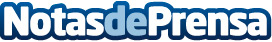 Shakira estrena la versión en español del vídeo de su primer single "Nunca me acuerdo de olvidarte (Can’t Remember To Forget You)”En la actualidad, "Shakira" se encuentra en el estudio trabajando en su próximo álbum con increíbles colaboradores como John Hill (Santigold, Jay Z, The Vaccines), Kid Harpoon (Florence + The Machine, Calvin Harris), Greg Kurstin (P!nk, Kelly Clarkson, Katy Perry), Steve Mac (Kelly Clarkson, One Direction), Mark Bright (Carrie Underwood, Rascal Flatts), Busbee (P!nk, Lady Antebellum, Katy Perry), y The Messengers (Pitbull, Chris Brown, Christina Aguilera).Datos de contacto:Sony MusicNota de prensa publicada en: https://www.notasdeprensa.es/shakira-estrena-la-version-en-espanol-del_1 Categorias: Música http://www.notasdeprensa.es